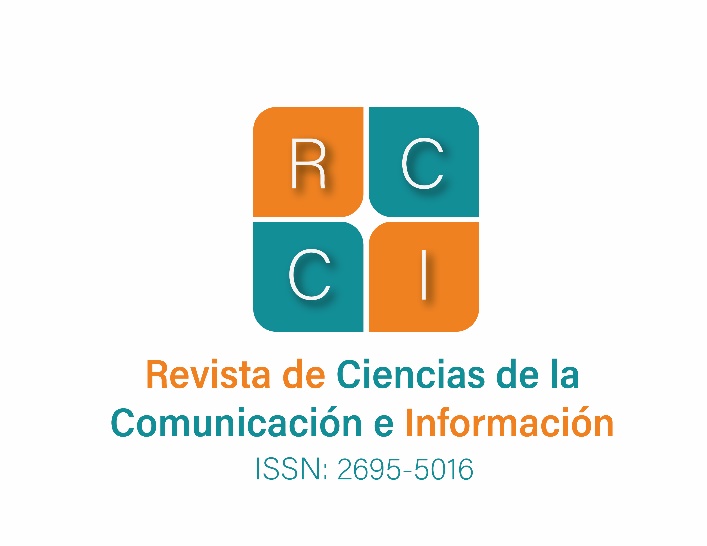 Puntúe teniendo en cuenta: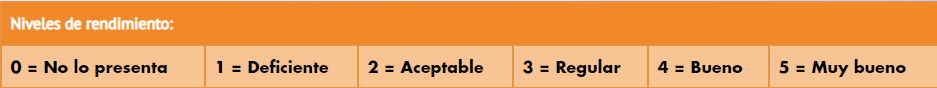 Resumen de la evaluación:[ ] Publicación recomendada sin objeciones[ ] Publicación con recomendaciones de cambios y correcciones: revisar la nueva versión[ ] Publicación no recomendada por tratarse de un trabajo ajeno a la temática de la revista[ ] No Publicable Formulario para la revisión de artículosARTÍCULO de REVISIÓN: ARTÍCULO de INVESTIGACIÓN ORIGINAL: TÍTULO DEL ARTÍCULO:   FECHA DE DEVOLUCIÓN AL EDITOR:                                                                    Recordatorio sobre artículos con prioridadSÍNO¿Es un artículo de contenido novedoso y con originalidad?¿Hay aportes significativos al conocimiento científico y/o académico?¿Cree que el artículo tiene interés para la generalidad de la ciudadanía o contribuye a fomentar un espíritu crítico?Exponer esos aportes:Exponer esos aportes:Exponer esos aportes:Aspectos generalesSÍNO¿El tema del artículo es relevante? ¿Contiene el artículo una contribución de interés? ¿Es realmente un artículo de investigación original y/o revisión? ¿Está claro su epígrafe sobre metodología?¿El planteamiento metodológico y de las técnicas utilizadas se adecúan a los objetivos y/o hipótesis formuladas? ¿Los resultados y las conclusiones están justificadas con los datos y son coherentes con los objetivos?Si alguna de las respuestas anteriores es negativa, favor de argumentar aquí la causa: Si alguna de las respuestas anteriores es negativa, favor de argumentar aquí la causa: Si alguna de las respuestas anteriores es negativa, favor de argumentar aquí la causa: Sobre el contenidoPuntuación ¿El título refleja claramente el contenido?  ¿El resumen aporta información suficiente cuando se lee de forma aislada?  ¿Hay citas en el resumen?  ¿Las palabras clave son adecuadas?  ¿El artículo está escrito con corrección sintáctica y ortográfica?  ¿Se respetan las normas de estilo de la revista? Esquema (sistema IMRyD):  ¿Está correctamente estructurado el artículo?: Introducción, metodología, resultados, discusión, conclusiones, referencias actualizadas y pertinentes  ¿Las tablas y figuras son pertinentes? ¿Las tablas y figuras tienen óptima calidad de imagen y diseño? Las tablas y figuras son de elaboración propia y original ¿Los resultados de la investigación se presentan con claridad?  ¿La discusión y conclusiones son coherentes con los resultados?  ¿El apartado de referencias es completo y actualizado?   ¿Las referencias y las citas utilizadas están adaptadas a la norma APA 7?Maquetación correcta (según plantilla)Otro: 